Publicado en Madrid el 17/05/2019 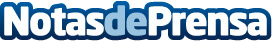 El diseñador Filip Custic visita IED MadridLa V edición de Design Fest, organizado por IED Madrid llega a la ciudad el viernes 24 de mayo: La charla del diseñador del universo visual de imágenes de Rosalía, Filip Custic, o el taller impartido por el personaje virtual e instagrammer Lolita G, entre los platos fuertes de una completa agenda de actividades gratuitas durante todo un día, en el centro de MadridDatos de contacto:Ana M. Díaz699504677Nota de prensa publicada en: https://www.notasdeprensa.es/el-disenador-filip-custic-visita-ied-madrid_1 Categorias: Moda Artes Visuales Entretenimiento Cómics Eventos http://www.notasdeprensa.es